Mkm-woorden (1)het		was		geen		weg		tijd		kunvan		naar		meer		dit		zal		magdat		wat		kan		gaat		dag		paarzijn		nog		hun		jaar		men		laatniet		wel		haar		weet		ben		manmaar		door		weer		kon		net 		kommet		daar		moet		zien		zit		doetdan 		veel		had 		wil		dus		zietvoor		hem		heel		huis		vaak		Janhet		vies		bol		toen		waar		tuingat		kaas		touw		gaan		mijn		hebmes		let		mees		goed		doen		hierEen gat in het gaas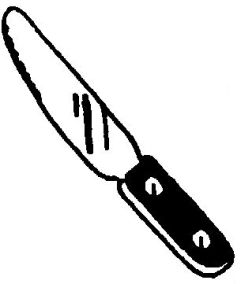 Roos is in de tuin.‘Wat is er met dat hek?’ vraagt ze.‘Er zit een gat in het gaas. Dat mag niet. Weet je wat, ik maak het wel.’Roos gaat het huis in. Ze haalt een mes en een bol touw.Het mes is wel vies. Er zit nog wat kaas aan. Maar daar let Roos niet op.Ze doet het touw om een paal. Dan laat ze het op en neer gaan door het gaas.‘Zo’, zegt Roos, ‘er is geen gat meer.’‘Mama’, roept ze. ‘Ziet dat hek er niet goed uit?’Mkm-woorden (2)zon		leek		pak		hoef		kool		leuk		tienheen		week		ter		koop		las		keek		Wimhoor		koud		duur		lees		rol		kijk		zinvol		boer		baan		pop		sap		riep		bootzag		heer		zoon		dom		tak		bos		neemhoek		haal		vet		zat		tuin		pap		lidKees		lief		vies		bed		jou		zaak		muisles		mis		wiel		pas		rug		bak		nootPuk		pen		woon		ze		zeer		dak		Ruudtouw		Joep		zout		vier		zes		doel		soep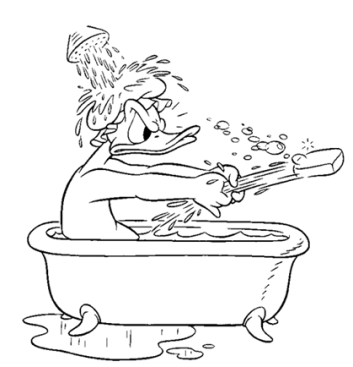 Wat een lol Ik ben Paul. Ik heb een zus. Mijn zus heet Kim. Met Kim maak ik veel lol. Als we in bad gaan, doe ik het vol schuim. Kim kan mij dan niet meer zien. Dan pak ik haar teen beet, of haar duim. Kim fopt mij ook vaak. Ze zei een keer: ‘Hier heb je een doos. Wat er in zit, is voor jou.’ ‘Voor mij? Gaaf’, zei ik. Maar de doos was leeg. Ja, wij zijn fop-Paul en fop-Kim. Eén keer was heel leuk. Kim keek in een pan. ‘Mmm, soep’, zei ze. ‘Daar hou ik van.’ Toen deed ik heel veel zout in haar soep. En Kim at het op! Ze gaf geen kik. Toen het op was, zei ze:‘Is er nog meer van die soep?’Ik lach wat af met Kim!Mkm-woorden (3)boel		duin		gas		haak		hal		gauw		liepdeed		per		naam		los		vis		vuur		jufrood		ziek		den		geit		leeg		neus		taalhoor		wel		boem		dol		maal		mes		rauwriet		roep		lag		baas		boom		liet		heetgek		maak		reis		bal		reed		bus		hutkok		lied		loop		hoed		houd		kar		reep	Roel		Tom		top		vel		war		bier		houtdeur		deel		zet		Wim		nam		neer		maanmuur		buik		dik		God		wol		bad		beenbol		daad		doof		dook		hokIk keek gauw naar de zon.Die buik van jou is dik. 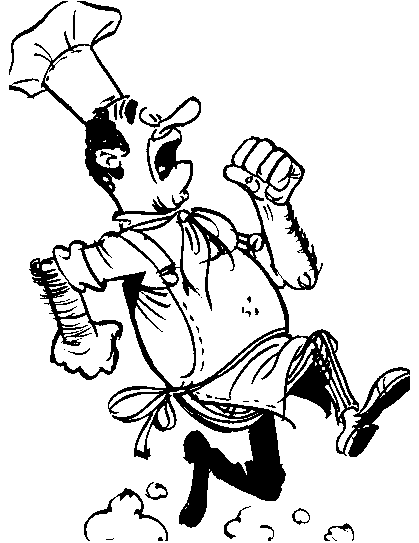 Wat is die muur mooi in het wit.Ik nam de wol en liep naar de boom.Roel is doof.Mijn baas had een hoed op.Tom gaat met jou op reis.Is Sam de kok gek?De geit is in de war.Ik zing dit lied voor Puk.Woorden met sch- en schr-schot		schaar	schiet		schok		schik		schoen	schuil	 schuin		schaaf	schuur	scheur	schijn		schor		scharschuit		schip		schep		scheer	schoot	scheef	scholschijf		schaal	schop		schub		schaap	schuif		schelschaak		scheel	school	schuw	schoon	scheut	schilschat		schim		schouw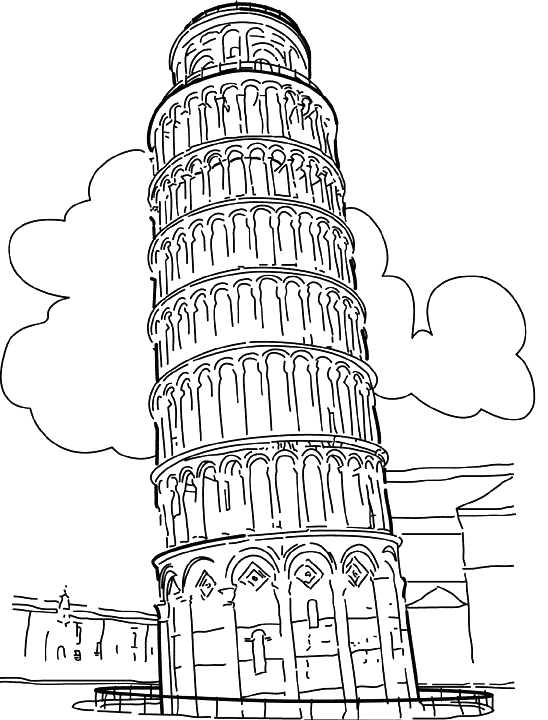 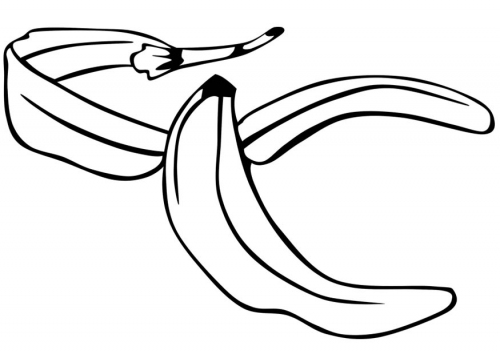 	schik 			schrik 				schijf			schrijf	schaal			schraal	scheef			schreef	schok			schrok	schijn			schrijn	schoot			schroot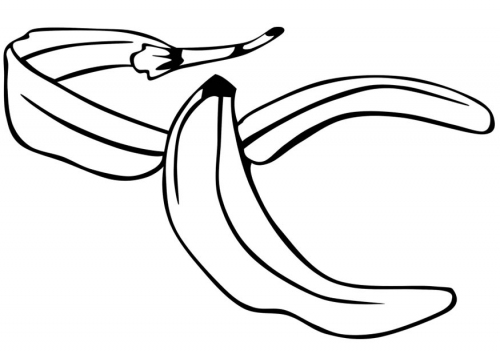 Op de schil schuif ik uit.Zie ik daar een schim op school?Als ik dam, schuif ik met de schijf.De boef schiet raak.Woorden met st- staal	steen		stuur			staf			stamster	stem			staan			staaf			starsteel	stop			staat			stook			staksteek	stout			stoom		stijf			stelstoel	steil			steun			stap			stierstiel	stoep		stoet			stijg			stalstoof	stik			stad			stoot			stil	stom	stip			stok			stoei			stoerstaal – stalen		stem – stemmen		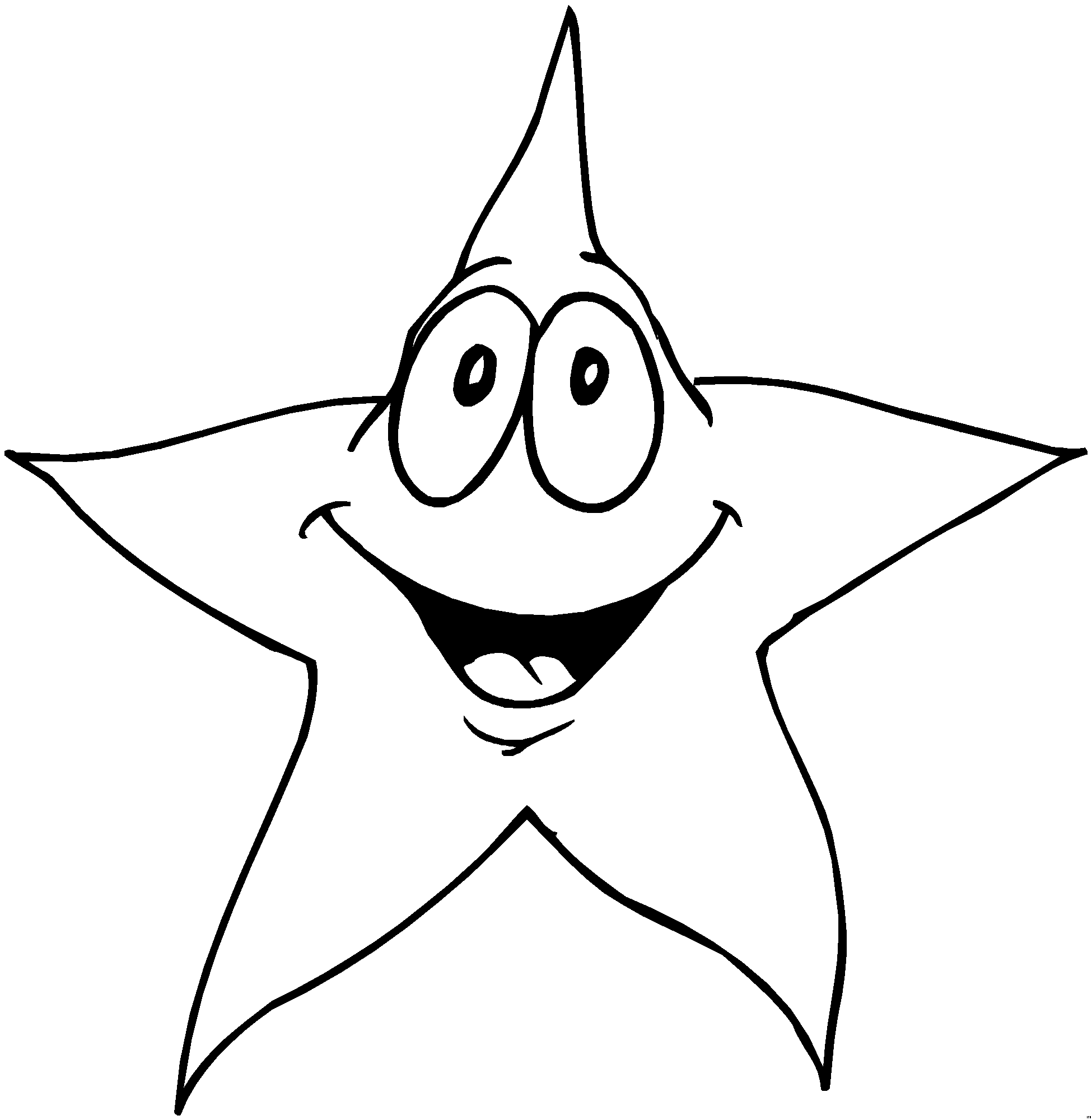 stuur – sturen		ster - sterrenstaak – staken		stam - stammensteel – stelen		stap - stappensteek – steken		stik - stikkenstoot – stoten		stip - stippen          De stoel staat op de stoep. 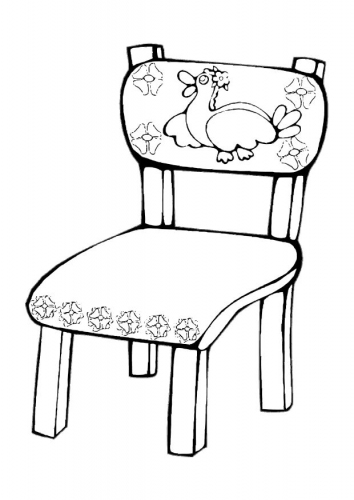 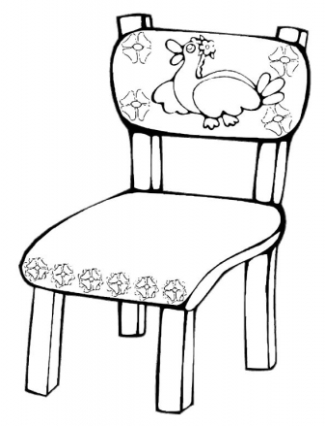           Met een stok stoot hij de stier.           De stoet trekt door de stad.           Hij staat stil.           Er ligt stof op de stoel.           Het vliegtuig stijgt steil.Woorden met sch - chschat			schop			scheef		ach			pechschep			schot			school		lach			zichschil			schaal		schoon		ochschip			schaap		schuur		tochEen schip met pechDit schip had pech.Het was op weg naar de wal.Toen kwam er mist.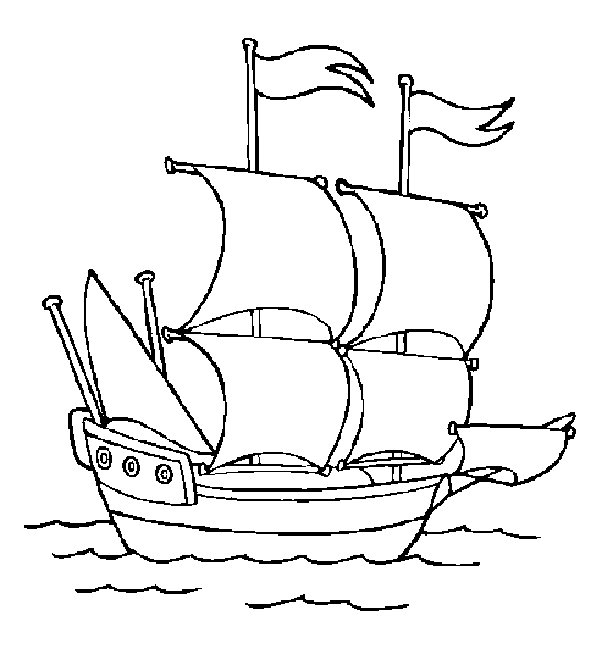 De stuurman zocht naar een boei,maar hij zag er geen.Er was ook geen licht te zien.Toen was er een schok. Het schip zat vast.Het zat op een rots.Het schip kwam wel weer los,maar het had een scheur in de boeg. Mmk(m)-woorden (1)drop		blad		glas		drijf		bleek		glad		druifbloed		gleuf		dreun		bloes		gloei		gras		braaftrap		graag		brood		traan		groen		bruin		treingriep		broer		troep		klein		prijs		pruim		stoelkluif		proef		stijf		slaap		sloot		vlek		slapkrak		kruis		sleur		vlaai		kraai		klap		vlieg	drop		knop		groei		knoei				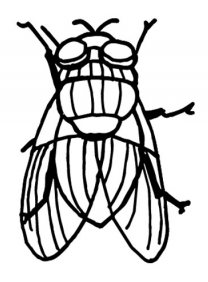 Ik trap in glas. Dat doet heel veel pijn.Die kraai zit op een krat bier.Mijn broer graait een koek mee en gaat naar de stal.Draai de knop om, zo denk je er niet te veel meer aan.Stan zit slap op zijn stoel.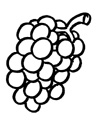 Wat blijf ik graag bij oom. Het is daar leuk!Die kluif is wel heel klein.Sleur die juf niet door het slijk!Wat een klap was dat?! Die man kreeg een stoel op zijn hoofd!Ik at een druif en wat brood.Mmk(m)-woorden (2)     bloem			droog				graag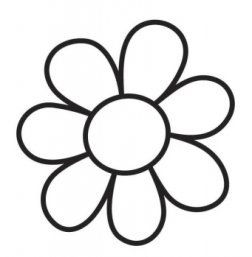 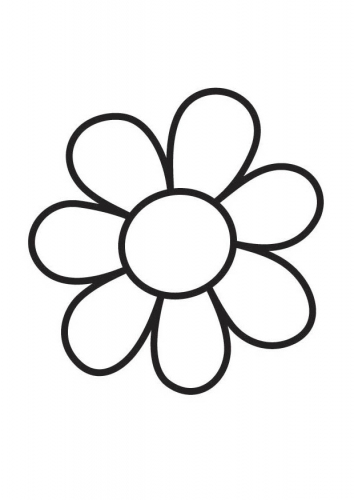      braak			fris				knaag     fles			kloof				kwiek     kraal			pruts				snoepslaaf				bleek				klomp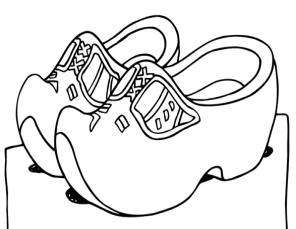 zweef				Frank				knelfriet				breuk				fraaiknot				prik				stoepblos				dreun				graanklauw				knor				blaamslijp				smal				kribbles				draak				klankgriet				brak				slot     traan			     vlees			blijf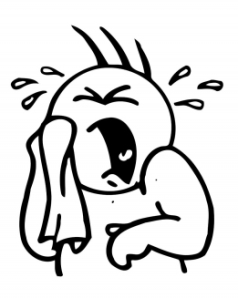 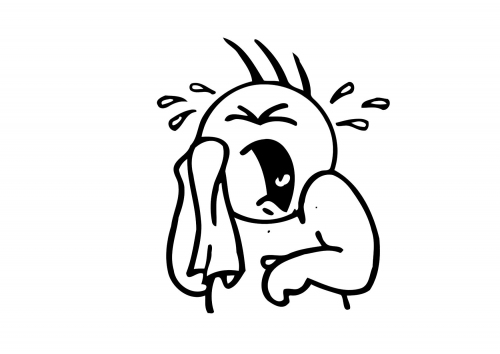      vriend			     flits			vloer       	     fluim			     blaar			traag     dreef			     groot			slofkwab				knap				propzwaar				vla				blosspek				priem				draaiWoorden met bl-, br- en dr-blok				blad				blootblaas				blauw				blik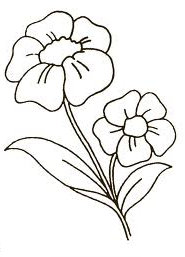 braaf				brief				brokblaf				bloed				brilbroer				blij				breedblaar				brug				bloembroek				bloes				bleekbreek				braam			breukbloei				breek				blos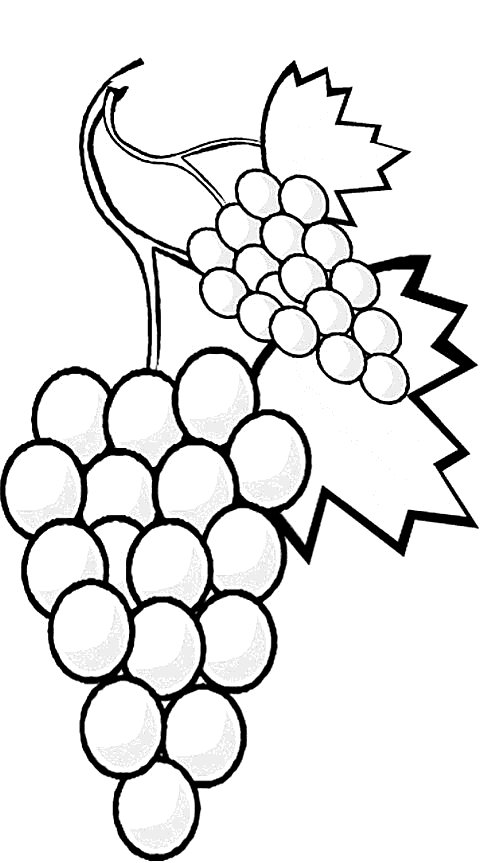 braaf				brief				broosdraad				broek				draafdruif				draak				blesbrok				dreun				blokdrie				brood				droogbroer				dreef				breukbreed				bron				blesdroog				brak			bloem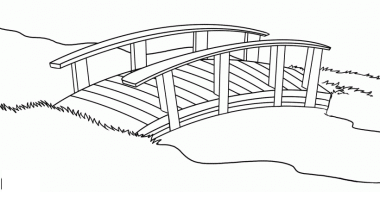 droog				draaf			brombrug				droom		draagWoorden met pl-, pr-, dr-, b- en d-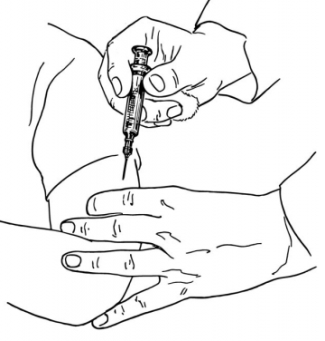 plaat				plek				prijs prul				pleit				pluisplat				proef				prikprof				plug				plein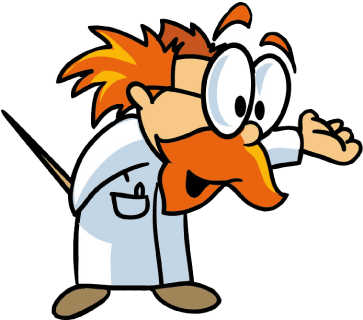 pruik				ploef				preekplas				prop				pluimpraat				pluk				praalplooi				plus				pruimprooi				prei				planpriem				ploeg				pretprins				draad				braaf druif				blok				bladplan				prop				plakplan				brom				driepriem				draag				briefbrok				bril				plof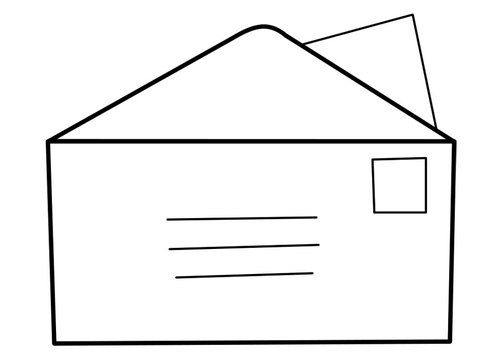 droog				bloot				ploegblik				plaag				bloempruil				dreef				broerblaar				pruts				prooiWoorden met kl-, kw-, kn- en kr-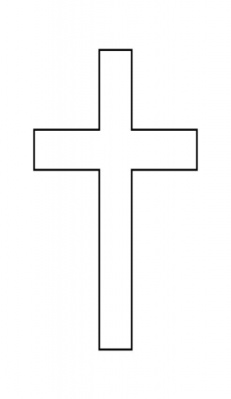 kleed				klok				knieknol				kraag				kleinkruis				knop				kwaadkwijt				klap				krulkleur				knoop			kladknaag			kraak				knal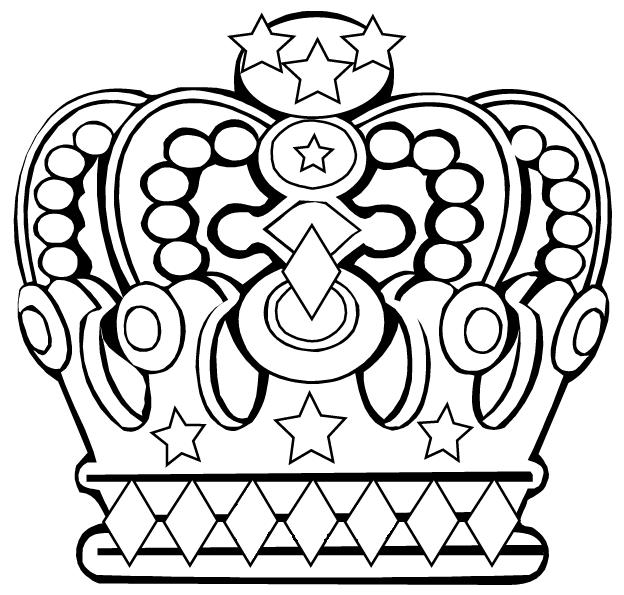 kreet				klop				kroon klier				knaap			kleiklaar				kraai				kwalkneed			kweek			krijgklaas				knap				kraalkruid				klauw				klimknijp				klep				knulkwaal				kreuk				kruk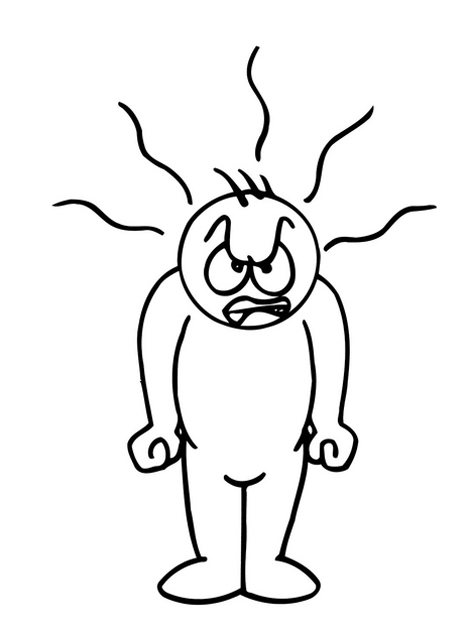 klep				knor				kleefknus				kraam			kwaad kwab				knoei				kroegkreun				kloek				klemklam				kniel				kwikknik				klik				kruipMkmm-woorden (1)legt			mest			bakt			band	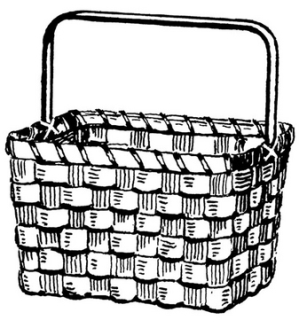 zegt			vest			hakt			mandrecht			rest			zakt			zand 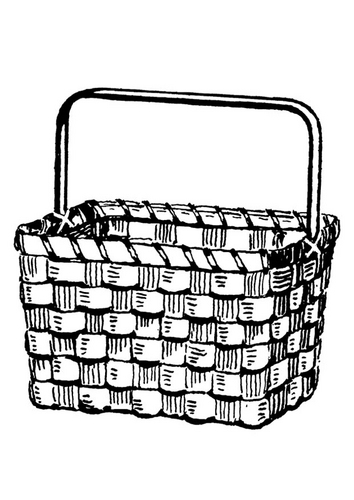 kust			geld			kocht			Hanslust			held			mocht		gansrust			veld			zocht			lans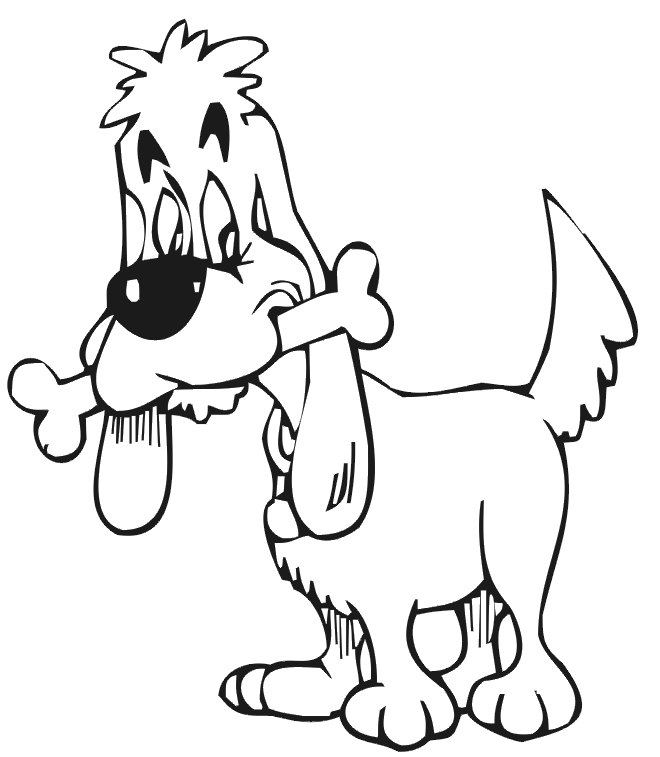    hond			half			arm			erf   mond			kalf			darm			verf   wond			zalf			warm			werf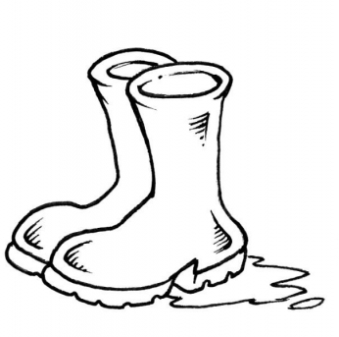 golf			berk			baarskolf			kerk			kaarswolf			werk			laars 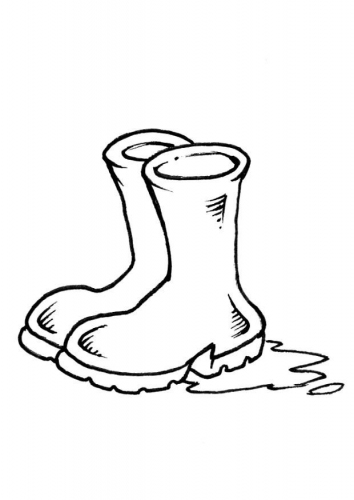 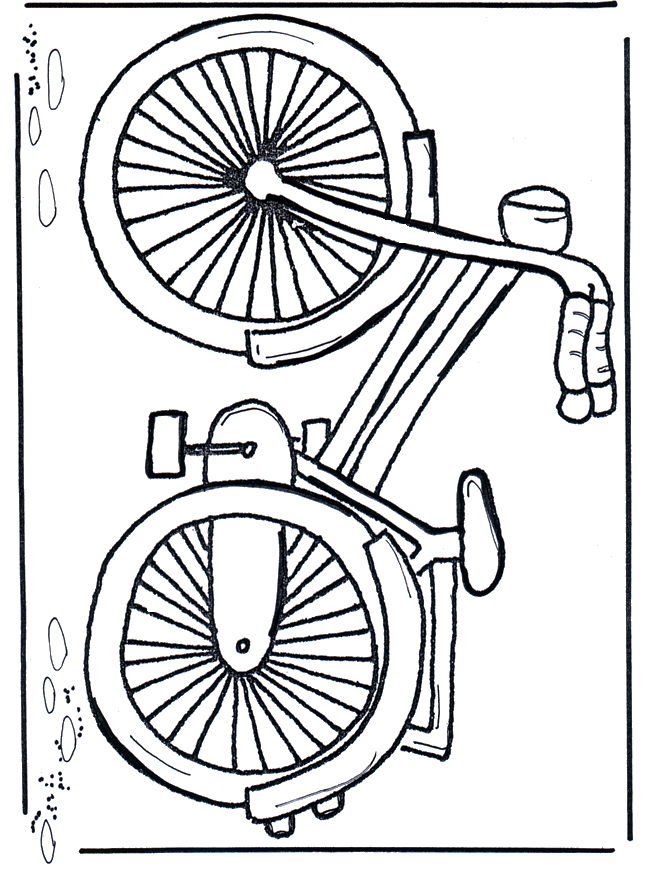 fiets			hand			maaktkoets			land			raaktMkmm-woorden (2)ist			est			ast			eest		    oestvist			vest			mast			leest		    moestmist			nest			wast			feest		    hoestwist			rest			past			meest	    roestgist			best			kast			geest		    woestkist			mest			bast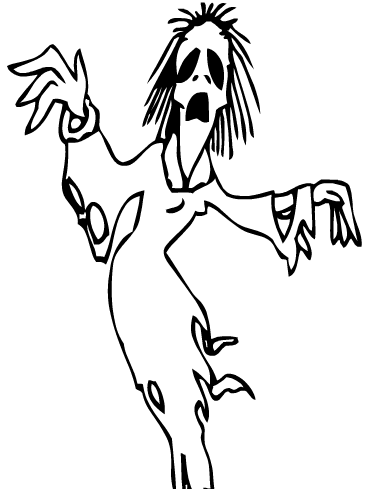 list			lest			gast			pest			tast			test			last			west			vastaalt			olt			alt			ult		    ilthaalt			rolt			valt			bult		    giltdaalt			tolt			halt			vult		    riltmaalt			solt			balt			zult		    tiltfaalt			bolt			lalt					    miltkaalt			holt			paaltacht			ocht			icht			echt		    uchtlacht			mocht		dicht			hecht	 	    buchtzacht			zocht			licht			recht		    kuchtMkmm-woorden (3)ring			wolf			hals			zalm	   	    wolkzing			golf			mals			halm		    volkhing			dolf			vals			kalm		    dolkding			kolf			wals			palm		    kolkging									talm		    tolkvingzong			zink			loopt			vaart		    gonsjong			vink			koopt			maart		    bonstong			hink			hoopt			kaart		    donslong			pink			doopt			taart		    onsgong			bink						waart			kinkgang			laars			warm			gans		    marslang			kaars			darm			kans		    barshang			baars			arm			lans		    harstang			paars						dans		    warspang			raars						fans		rang			vaars						Hansvang									manswangWoorden met fl-, fr-, gl-, gr- en gemengd    fles			Frans			graag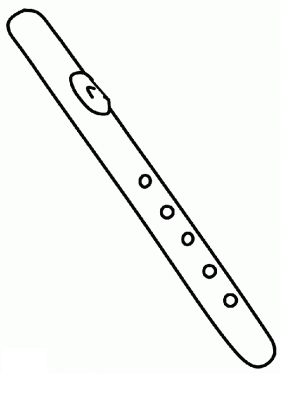     fris			       	flop			groei    fruit			Frank			glad    fluit			fraai			groen    flap			flits			gleuf    Fries			flauw			grijs    friet			fris			gras    flop			fles			groep      Frank			  fluit			  glas      flits			  Frans		  grapgriep			braaf			fret 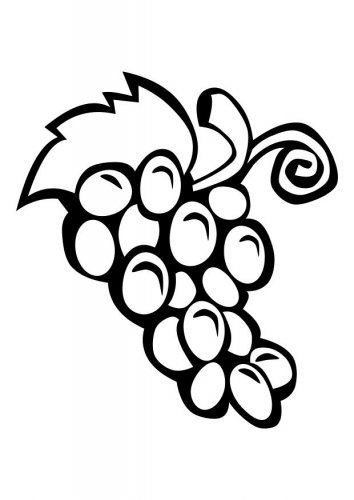 gram			draad			briefglas			fles			fruit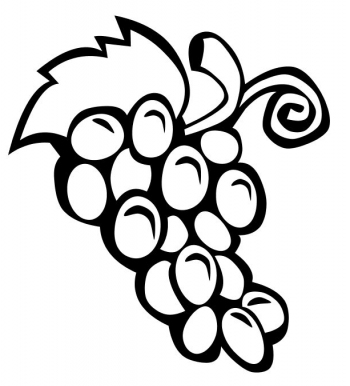 gloed			breed			druifgraad			droog			frisgluur			Griek			graangruis			dreef			blokgleuf			glim			groeigraan			brom			drafgroot			glas 			blokWoorden met aai, ooi, oei, eeuw, ieuw, uwfraai			rooi			sneeuw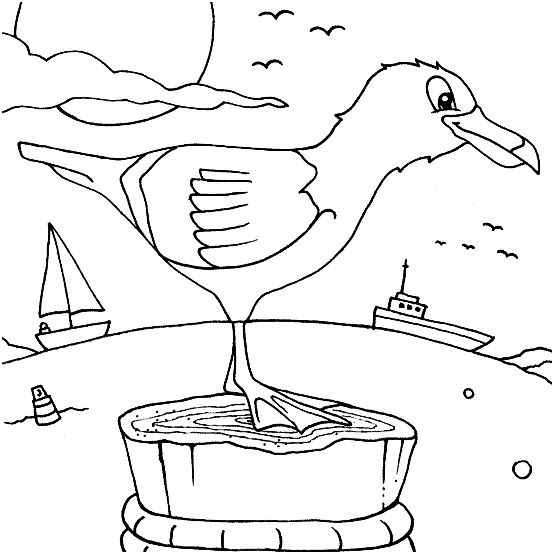 hooi			fooi			nieuwgroei			haai			geeuw kraai			gloei			ruwzaai			kooi			eeuwfoei			zwaai			kieuwnooit			rooi			schuwdooi			tooi			schreeuwkaai			maai			duwroei			mooi			meeuw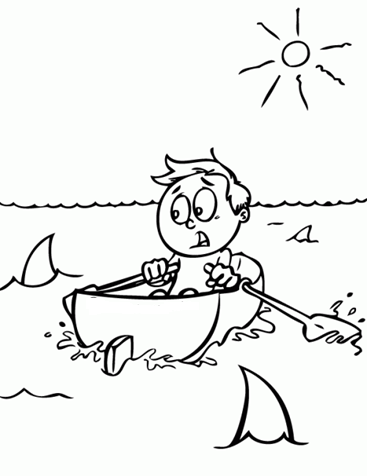     sneeuw			meeuw		nooit    ruw			geeuw		eeuw    sluw			maai			draai    hooi			kieuw			naai    fraai			duw			gloei    groei			nieuw			foei    roei			eeuw			haaikooi			huw			duwmooi			gooi			nieuwsmaai			draai			zwaaiWoorden met sl-, sm-, sn-, sp-, st- en zw-slaap				smal			snelspel				staal			staansmid				slee			slootsnaar			spin			spoor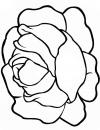 stak			smeek		steensla			spek			smaak snuit			snor			spijtstuur				sluw			stafsmul				ster			snapsnauw			spijs			smetsluip			spel			smoorstem			zweet			staafsnok			slaan			zwak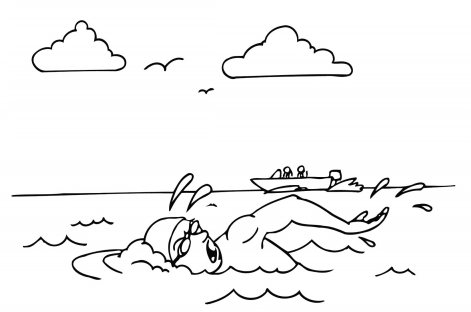 smeet		zwijg			snoeispaak			slijk			spatspaar			zwaar			zwem 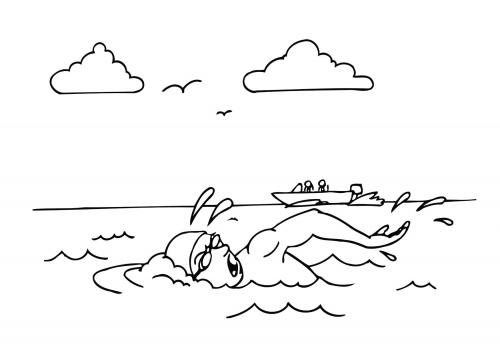 smout		spaar			stiersloep			zwijn			snoekstoep			sloep			zwartsneeuw		zwaan		zwamWoorden met tr-, dr-, pr-, vr-, vl-, fr-, fl- en wr-draad				prijs				traan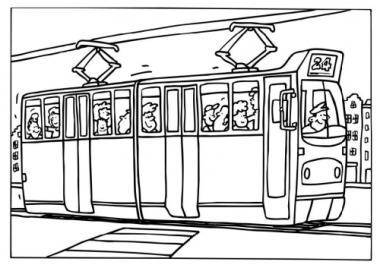 proef				tree				druiftram				prof				preektrap				trein				truidraf				praat				draagpret				droom			troepdraak				prooi				praalpruil				droog				treurtraag				trouw				drug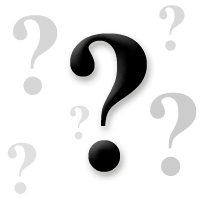 dreun				prik				pruikfles				vlek				vraagvlaag				fluit				fris vrij				fruit				vlokfret				vrek				flapflat				flits				vroegvrees				wrak				Friesflop				vlies				wraakwrat				flauw				vliervlam				wreed			fraaifriet				Frans				wrokMkmm-woorden (4)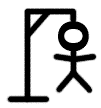 woord			park				kortkerf				wand				Noorsverg				bots				galgmand				niks				park nest				reeks				best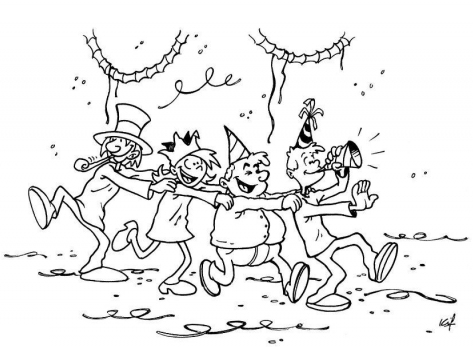 beurt			kerk				vindfors			boort				walgfeest			rits				hertjurk			Belg				rondvolg			laks				durftoets				hijst				nest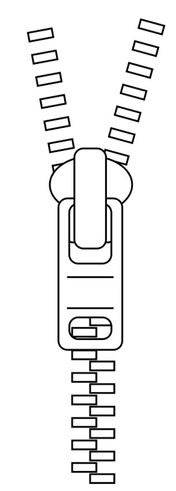 moest			rots				potsrest				niets				rijstbots				kust				kistlust				koets				ritspats				raast				vestbest				mits				niestfiets				woest				toets rots				iets				moestreist				mist				roestMkmm-woorden (5)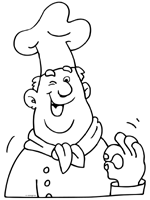 zwart				wind				buurtalg				verg				hardrund				feeks				haastzerk				pots				bandmaart				balg				dolkTurk				fiks				toets verf				koets				koksverg				zand				nerf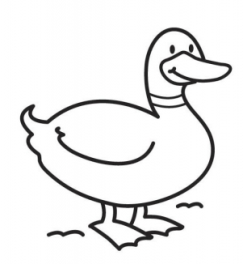 taart				velg				kaarseend				rots				muntpats				ruist				mergwoord			paars				pandhurk				kerf				kaart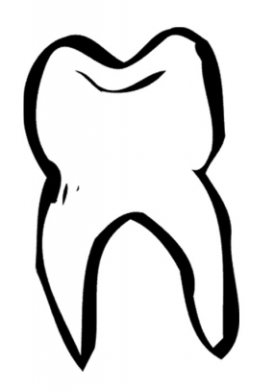 fors				wond				wist voort				vest				nietsreeks				kust				Markrand				voert				ritszorg				hand				koordhijst				berk				tandpost				aard				kindMkmm-woorden (6)fiks				zand				galg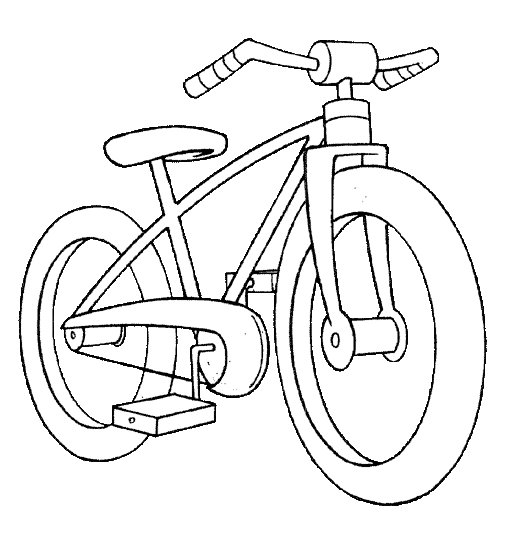 kaart				berk				vaarsfiets				beurt				eindmesje			boord				harspoets				koest				koets 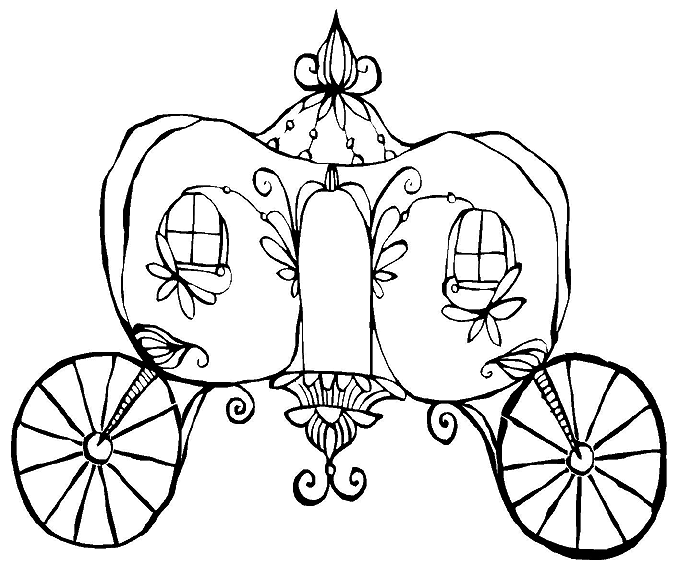 pond				derf				Belgbeurt				wurg				werkerg				noest				fietskoks				niets				vergmoest 			koers				vaart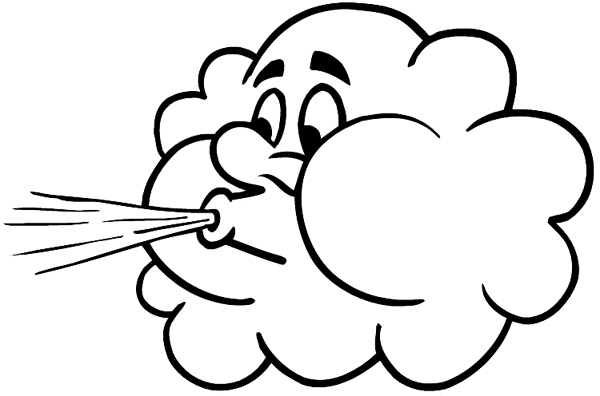    wind			niks				taart   volg			pand				kurk   boort			poets				lijstsoort				list				erg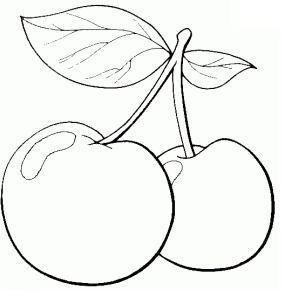 pand				viert				derfBart				reeks				kerswalg				vist				zandbeurs				erf				menslast				paard				buurtMkmm-woorden (7)haard				maand			vers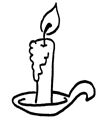 berg				rust				rasprots				aard				eendwest				moord			baardkaars				rund				borgfeest				toets				wand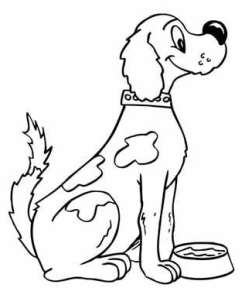 hard				land				erg	stamp			paard				hondzorg				rest				poetspats				egel				bord   paard			eind				iets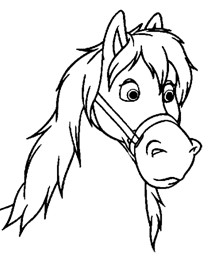    dwars			woord			merg   leest			rijst				niets   hond			laars				meest   aard			eend				wurgpers				lust				moord 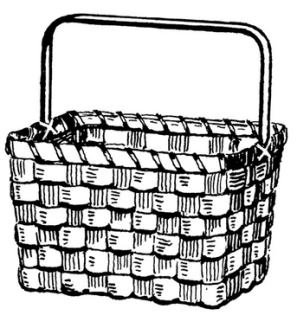 pats				koord				mandboord				merg				nietsfiets				vlieg				baardkoord				mond				borgMmkmm-woorden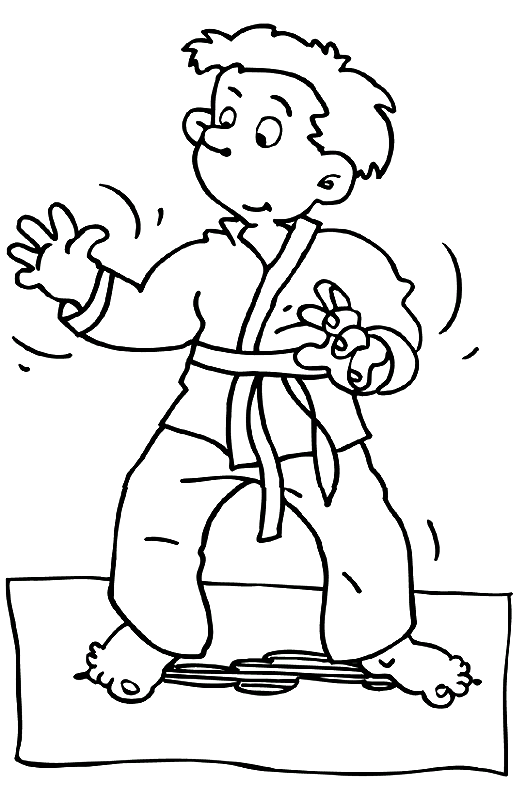 sport			zwaard		slecht			startstort			staart			vlecht		zwartzwerm		troost			vlerk			klacht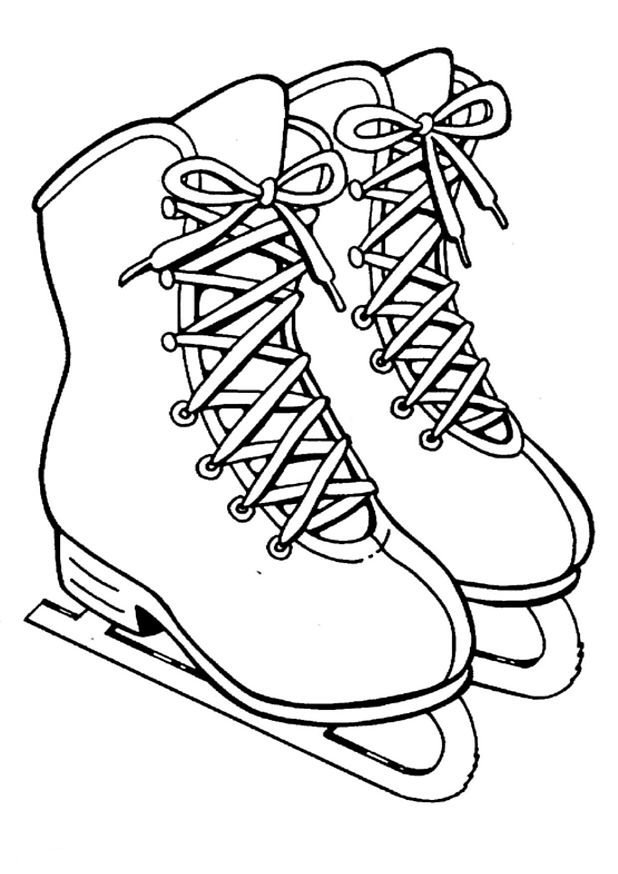 scherm		bloost		sterk			vrachtblaast		gluurt			schors		plaatsgraast		stuurt		mors			schaats	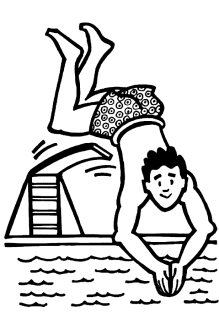 zwemt		vlecht		brandgracht		vraagt		klantdroomt		klimt			prent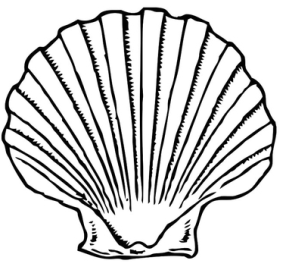 bromt		spons				blondstaakt		speld				knijptbreekt		schelp			vriend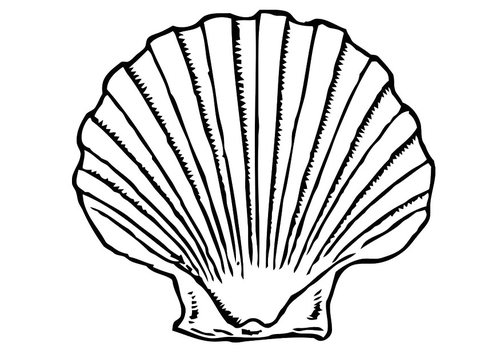 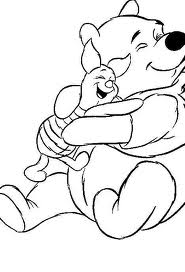 kreunt		stapt			twaalfvriend		port			zwartsjerp			kwark		vracht	Mmmkm(m)-woorden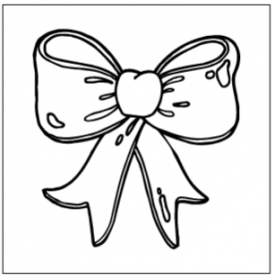 straf			strop			streep		struikstrak			straal			stroom		strengstrik			straat			stroop		strand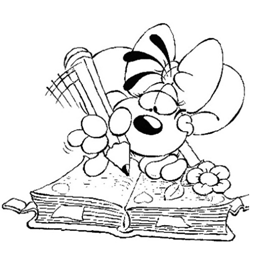 sproet		sprong		schrik			schrijf spriet			spreeuw 		schram		schroefspring		spreek		schroot		schreeuwMoor loert naar een spreeuw 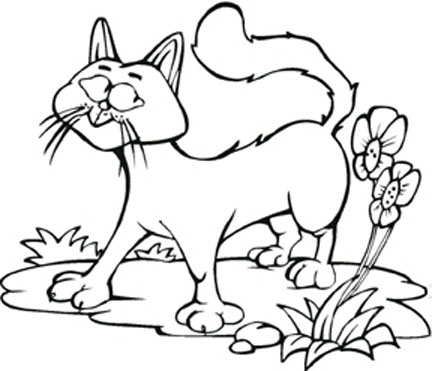 Moor, de kat ligt op de loer. Hij loert naar een struik. 	In de struik zit een spreeuw. Moor heeft zin in de spreeuw. De spreeuw ziet Moor niet. Moor sluipt naar de struik. Lies komt uit de schuur en ziet wat Moor doet. Lies is kwaad op Moor. Ze spreekt hem streng toe.	Verkleinwoordenhuisje		broekje		kerkje		grapjepakje			dorpje		plantje		vliegje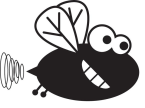 doosje		kaarsje		strikje		groepjelapje			lampje		groepje		stokjebosje			boortje		blaadje		speldje	     vuurtjezakje			broertje		vriendje		standje	     zuurtjedoekje		boompje		rupsje		bankje	     hondjespuitje		leeuwtje		nichtje		schelpje	     kastjeHet rupsjeOp het bankje zit een meisje.Ze gooit een steentje in een plas. 	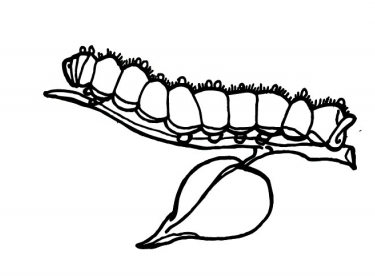 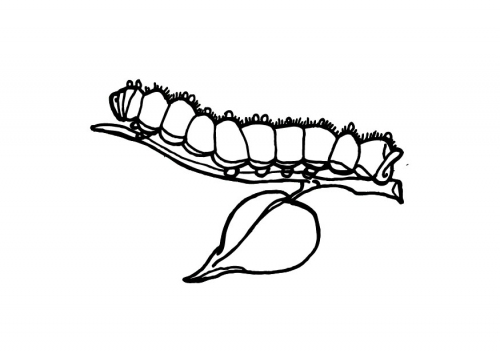 Eén steentje raakt een plantje.Op het plantje zit een rupsje.Het rupsje eet een blaadje.En het rupsje valt op de grond.Boos kruipt het rupsje weg.